«День ежа – тоже праздник»День Ежа — это древний международный праздник, который традиционно отмечают 2 февраля, и который берёт своё начало в Древнем Риме.
Жители этого города 2 февраля будили спящих ежей, наблюдали за их поведением и на основании этого делали прогнозы относительно скорого прихода весны. Ёжик, вылезая из своей норки, должен активно двигаться в поисках пищи. Если разбуженный зверёк реагировал на свою тень, это предвещало, что тёплые дни наступят не скоро.В России давно известно, что ёжика нужно обязательно покормить молоком и мясом. Эта еда служит благодарностью за то, что зверёк отгоняет злых духов от жилища человека.2 февраля дошкольники приняли активное участие в работе творческой лаборатории «Мастерим играя» на тему «День ежа – тоже праздник». Под руководством ведущего и воспитателей ребята смастерили из бумаги ёжиков, тем самым приблизили наступление весны. Также ребята узнали много интересного о праздновании этого  необычного праздника, а также об образе жизни самого ёжика и его повадках.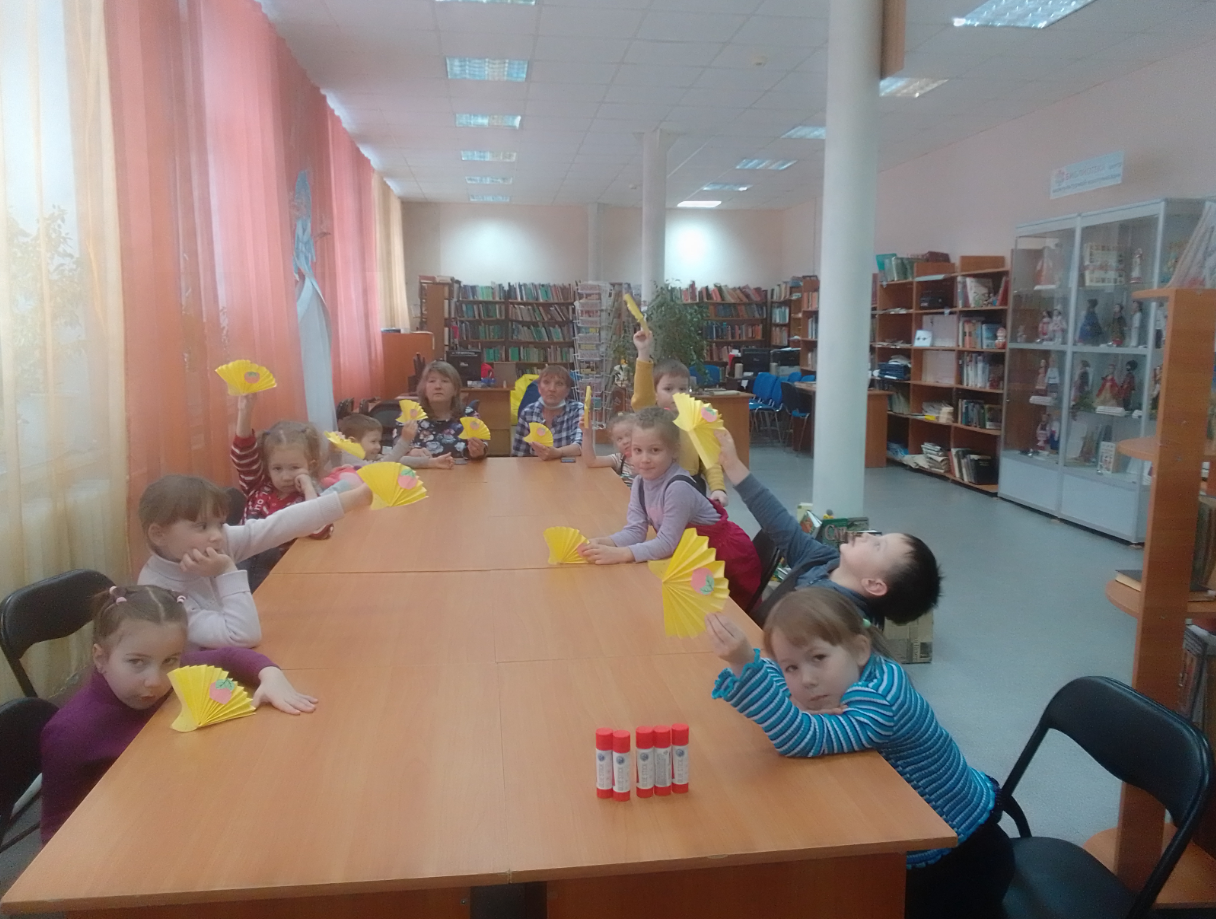 